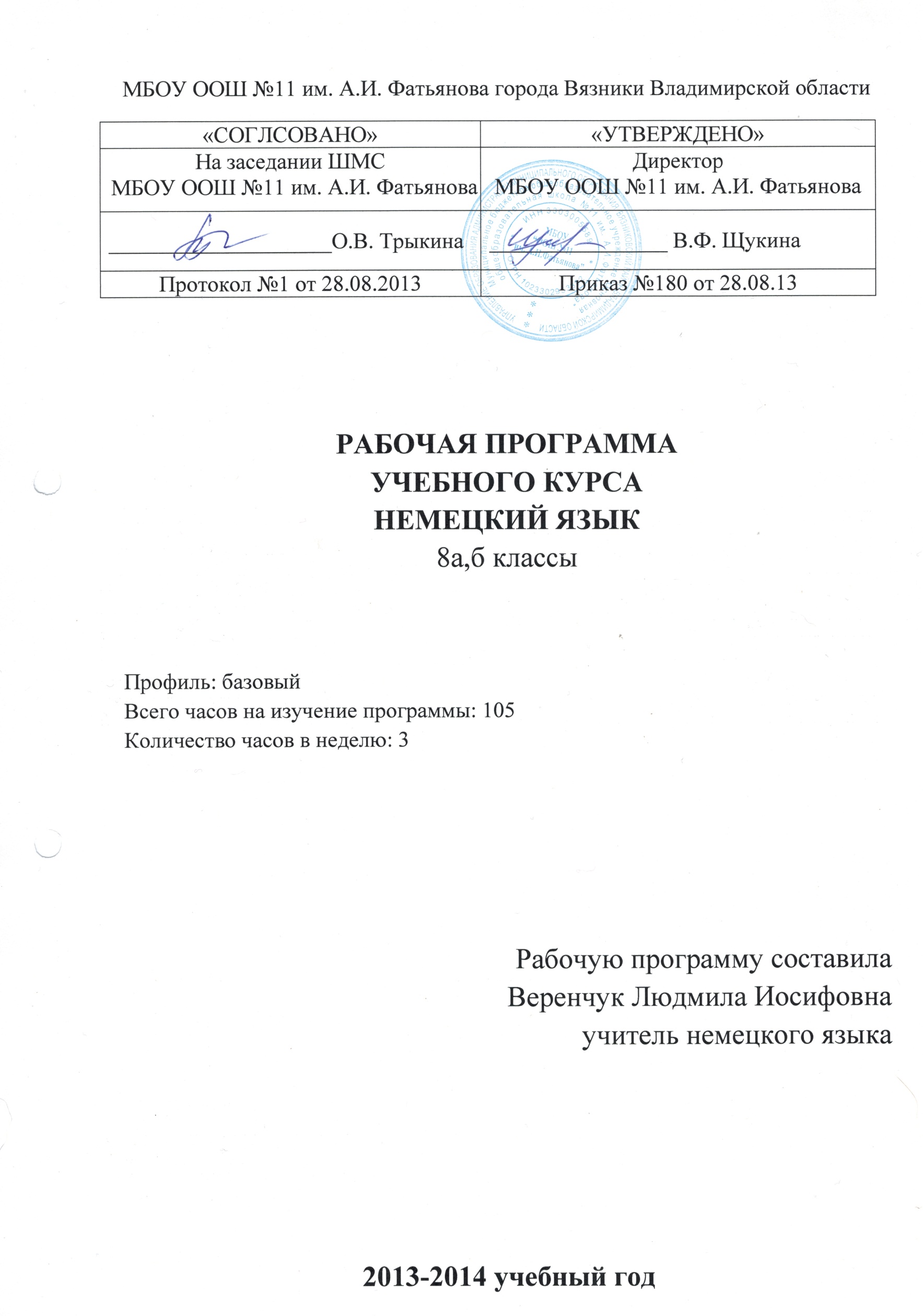 РАБОЧАЯ ПРОГРАММА ПО НЕМЕЦКОМУ ЯЗЫКУ8 КЛАССПояснительная запискаИностранный язык входит в образовательную область «филология».Статус иностранного языка как школьного предмета заметно изменился за последнее время. Расширение международных связей, вхождение нашего государства в мировое сообщество сделало иностранный язык реально востребованным государством, обществом и личностью. Иностранный язык стал в полной мере осознаваться как средство общения, средство взаимопонимания и как важное средство для развития интеллектуальных способностей школьников, их общеобразовательного потенциала.Учитывая специфику иностранного языка как учебного предмета, на его изучение в 8 классе выделяется 3 часа в неделю, что составляет 102 часа за год.Иностранный язык как учебный предмет обладает большим потенциалом воспитательного и развивающего воздействия на учащихся, возможностями для создания условия культурного и личностного становления школьников:1.Процесс обучения иностранному языку, построенный на коммуникативной основе с ориентацией на личность ученика, формирует у него широкий гуманитарный взгляд на мир, основанный на общечеловеческих ценностях и новом мышлении, что вносит существенный вклад в повышение гуманитарного школьного образования.2.Овладение иностранным языком выступает в качестве мощного механизма личностного развития школьников. Овладевая речью на иностранном языке, ученик приобретает дополнительные возможности для приема и передачи информации, что создает основу для развития общего и лингвистического кругозора школьников и для воспитания у них правильного понимания языка как социального явления.3.Формирование речевых навыков и умения на уроках иностранного языка активизирует работу памяти, мышления и тем самым способствует умственному развитию учащихся. Но особенно важно то, что становление личности ученика, изучающего иностранный язык осуществляется в процессе формирования его иноязычного речевого поведения. Итогом этого процесса является речевое развитие ученика, которое выступает в качестве основы всякого образования.4.Социальная сущность иностранного языка заключается в передаче школьникам творческого опыта и опыта эмоционально-ценностного отношения человека к миру, в способности интегрировать самые разнообразные сведения из различных сфер деятельности человека. Использование иностранного языка в качестве средства передачи и  приема информации об окружающей действительности из самых различных предметных областей создает благоприятные предпосылки для расширения общеобразовательного кругозора школьников.5..В процессе изучения иностранного языка ученик овладевает общеучебными умениями (работать с книгой, справочной литературой, словарем). Это способствует  формированию у школьников познавательной активности, стремлению к самосовершенствованию в овладеваемой ими деятельности.6. Полноценное использование воспитательного, образовательного и развивающего потенциала предмета создает прочную основу для формирования творческого, интеллигентного человека, практически владеющего иностранным языком. Результатом этого явится личность, способная принимать активное участие в социально-экономическом и культурном развитии общества.Цели и задачи предмета.Социальный заказ общества в области обучения иностранным языком выдвигает задачу развития личности учащегося, усиления гуманистического содержания обучения, более полную реализацию воспитательно-образовательно-развивающего потенциала учебного предмета применительно к индивидуальности каждого ученика. Поэтому основной целью обучения иностранным языком в общеобразовательной школе является развитие личности учащихся, способной и желающей участвовать в межкультурной коммуникации на изучаемом языке и самостоятельно совершенствоваться в овладеваемой им иноязычной речевой деятельности. Следовательно, специфичными для иностранного языка как учебного предмета являются коммуникативные цели обучения, которые предполагают обучение иноязычному общению в единстве всех его функций, а именно:Познавательной (сообщение и запрос информации, ее извлечение при чтении и аудировании), регулятивной (выражение просьбы, совета, побуждение к речевым и неречевым действиям), ценностно-ориентационной (развивающая) выражение мнения, оценки, формирование взглядов, убеждений и этикетной (соблюдение речевого этикета, имеющего у каждого народа свои особенности).Таким образом, воспитательные, образовательные, развивающие цели как бы пронизывают практические, интегрированы в них. Комплексные коммуникативные цели ориентированы на получение практического результата обучения, на его образовательный, воспитательный и развивающий эффект.Практический компонент цели заключается в формировании у школьников коммуникативной компетенции в иностранном языке, обеспечивающей основные познавательно-коммуникативные потребности учащихся на каждом этапе обучения и возможность приобщения к культурным ценностям народов – носителей изучаемого языка.В целом процесс обучения иностранным языкам призван сформировать у учащихся способность участвовать в непосредственном диалоге культур, совершенствоваться в иностранном языке и использовать его для углубления своих знаний в различных областях науки, техники и общественной жизни. Эта способность порождает у учащихся формирование:Умений понимать и порождать иноязычные высказывания в соответствии с конкретной ситуацией общения;Знаний о системе иностранного языка и правил оперирования языковыми средствами в речевой деятельности;Знаний правил речевого и неречевого поведения в определенных стандартных ситуациях, национальных особенностей страны изучаемого языка и умение осуществлять свое речевое поведение в соответствии с этими знаниями.Процесс обучения иностранному языкуСтроится на системе упражнений в аудировании, говорении, чтении и письме.Помимо общедидактических принципов (наглядности, доступности, сознательности и др.) при обучении в 8 классе существенное значение имеют следующие принципы:1.Подчиненность всего процесса обучения решению комплексной интегративной коммуникативной цели обучения, достижение которой должно давать реальный практический результат – овладение  способностью и готовностью общаться на немецком языке в устно-речевой форме и в опосредованной форме и одновременно обеспечивать воспитание, образование и развитие личности школьника. Добиваясь формирования лексических, грамматических, фонетических навыков, умений аудирования, говорения, чтения и письма и в целом коммуникативной компетенции в немецком языке, необходимо обеспечивать развивающей проблемный характер обучения, развитие любознательности школьников, трудолюбия.2.Обучение всем видам речевой деятельности должно осуществляться во взаимосвязи, но при дифференцированном подходе к формированию каждого из них. Объединение материала в блоки по ведущей учебной деятельности не только противоречит этому принципу, но позволяет усилить указанную взаимосвязь, так как в каждом из блоков представлены практически все виды речевой деятельности. Обучение каждому виду речевой деятельности обеспечивается адекватными их специфике упражнениями.3.Отбор и организация языкового и речевого материала и работа по формированию навыков и умений по-прежнему осуществляется на основе структурно-функционального подхода и метода моделирования. Важную роль начинает играть грамматическая синонимия, учет возможности выражать одно содержание разными способами. Такой подход позволяет представить материал  в форме таблиц, выделяя его инвариантные и варьируемые части, моделировать типы диалогов.4.Обучение должно строиться поэтапно, от отработки отдельных действий к их взаимосвязи и целостной деятельности, от осуществления действий по опорам к осуществлению действий без опор. Поэтапность должна являться в обеспечении постоянного качественного и количественного прироста знаний, навыков, умений формирования и развития качеств личности.5.Вся система взаимодействия ученика и учителя друг с другом должна обеспечиваться с помощью упражнений. Общим при конструировании упражнений должно быть стремление сделать их по возможности коммуникативно направленными. Упражнения должны обеспечивать ознакомление школьников с иноязычным материалом и действиями с ним, а также обильное исполнение деятельности, контроль и самоконтроль. Большинство упражнений выполняются со зрительной опорой.6.Важность создания мотивов  учения и обеспечения его успешности позволяет рассматривать в качестве важного принципа формирование познавательного интереса, стимулирование речемыслительной и творческой активности школьников путем такой организации педпроцесса, которая предусматривала бы сочетание на уроке разных режимов работ: индивидуальной, парной, групповой, выход в другие виды деятельности с помощью немецкого языка.7.Принцип опоры на родной язык обретает более широкий диапазон действия. Более последовательно используются выборочный перевод с немецкого языка на родной как важный прием выявления понимания при чтении, способ сопоставления явлений иностранного и родного языков для лучшего их осмысления.8.Образцом и ориентиром любого речевого действия ученика должно быть по-прежнему действия учителя, но все большее значение приобретает текст, особенно оригинальный, в котором речевые действия представлены в социокультурном контексте. Развивать внимательное отношение школьников к речи персонажей, к страноведческим реалиям – важная задача обучения. Данная система обучения нацелена на формирование прочных практических навыков и умений учащихся, на развитие их интеллектуального потенциала, на формирование в их сознании системы изучаемого языка при общей коммуникативной направленности обучения, на включение их в диалог культур.В ходе изучения иностранного языка на материалах, используемых в учебном процессе следует расширять кругозор учащихся, обогащать их сведения о географии, истории, литературе, искусстве, быте стран изучаемого языка и знакомить с достижениями науки и техники. Значительная роль в учебном процессе по иностранному языку отводится его соотнесенности с курсами русского языка, литературы, истории, географии и других школьных предметов. Эти межпредметные связи носят взаимодействующий характер: с одной стороны знания, полученные по другим предметам переносятся и применяются в процессе обучения иностранному языку, а с другой – информация, полученная с помощью иностранного языка в ходе обучения, обогащает и расширяет знания по другим предметам. Требования к уровню подготовки восьмиклассников.Овладение иностранным языком в 5-9 классах составляет базовый уровень, который совершенствуется и на котором строится профильно ориентированное обучение в последующих классах. Практически в течение 7 –9 классов закладывается основа для последующей дифференциации обучения. Среди общественных умений, развиваемых и формируемых у учащихся 7-9 классов, особо значимым являются следующие:-Самостоятельно планировать и осуществлять свою учебно-коммуникативную деятельность;-Пользоваться различными видами справочных материалов (словарем, справочником, памятками, комментариями);-Извлекать информацию из различного рода письменных источников, выделять основную мысль, отличать главное от второстепенного;-Составлять план прочитанного в различных вариантах и записывать его, записывать тезисы на основе прочитанного;-Обобщать, систематизировать факты, сведения;-Делать выводы на основе получаемой информации, выражая при этом свое отношение к фактам, событиям, предмету разговора или давать им свою оценку.Требования к уровню усвоения иностранного языка.Оценка «5» за вид деятельности – говорение - в том случае, если:объем высказывания не менее 5 фраз, правильно оформленных грамматически и отвечающих поставленной коммуникативной задаче;темп речи соответствует экспрессивной устной речи учащегося на его родном языке;высказывание логично, имеет смысловую завершенность, а также выражение собственного мнения.Оценка «4» ставится в том случае, если:объем высказывания не менее 5 фраз, отвечающих поставленной коммуникативной задаче, но имеющих грамматические ошибки, хотя акт коммуникации не нарушается;присутствует логичность высказывания и аргументирование своей точки зрения;Оценка «3» ставится, если:объем высказывания составляет 4-5 реплик, лингвистическая правильность которых находится в пределах, когда акт коммуникации частично нарушается;логичность высказывания, а также его связность не соответствует поставленной коммуникативной задаче, темп речи не отвечает нормам.Оценка «2» ставится, если:объем высказывания составляет 2-3 фразы, не имеет смысловой завершенности;языковое оформление реплик полностью нарушает акт коммуникации и не соответствует произносительным нормам.Чтение.Оценка «5» ставится, когда коммуникативная задача решена, при этом учащиеся полностью поняли и осмыслили содержание прочитанного иноязычного текста в объеме, предусмотренном заданием, чтение соответствовало программным требованиям для данного класса.Оценка «4» ставится, если коммуникативная задача решена, учащиеся поняли и осмыслили содержание прочитанного за исключением деталей и частностей, не влияющих на  понимание этого текста, в объеме, предусмотренном заданием, чтение соответствовало программным требованиям для данного класса.Оценка «3» ставится, если коммуникативная задача решена и при этом учащиеся поняли и осмыслили главную идею прочитанного иноязычного текста в объеме, предусмотренном заданием, чтение в основном соответствует программным требованиям.Оценка «2» ставится, если коммуникативная задача не решена – учащиеся не поняли содержания прочитанного текста в объеме, предусмотренном заданием, и чтение учащихся не соответствовало программным требованиям.Немецкий язык.Класс:8Количество часов в год:102; количество часов в неделю -3;Авторы учебника: И.А. Бим, Л.И. Рыжова.Год издания: 2010Издательство: Москва «Просвещение»№ п/пТемаКол-во уроковДата проведения по плануДата фактического проведенияВиды, формы контроляТема «Хорошо было летом!»181Обобщающе-повторительный урок Лето- прекрасная пора1Беседа2Как проводит лето немецкая молодежь?1Беседа3Где проводит летние каникулы немецкая молодежь?1Индивидуальный опрос4Лето- прекрасная пораОпрос 5Летние каникулы.1Фронтальный опрос 6Как мы проводим летние каникулы?1Беседа7Летние каникулы и чтение.18Поэтический салон.1Групповая работа9Грамматический урок. Прошедшее время глагола.110Грамматический урок. Придаточные времени. Союзы wenn, als.111Диалоги- расспросы.1Контроль аудирования12Открытки с «места отдыха»113Тренировочные грамматические упражнения.114Чтение, поиск информации.1Контроль техники чтения15Полёт фантазии.116Статистические данные: где и как немцы охотнее всего проводят свой отпуск?1Фронтальная работа17Страноведческий урок. Творчество Гёте.118Контроль ЗУН.1Контрольная работаТема «Но теперь уже опять школа.»		2019Образование в Германии. Лекция.120Новая лексика.1Беседа 21Чтение текста.22Употребление новой лексики в речи.123Работа с текстом.1Контроль навыков чтения и перевода24Диалоги-расспросы о школе.1Контроль навыков диалогической речи25Наши школьные успехи1Индивидуальная беседа26Аудирование текста.1Контроль  аудирования27Значение иностранных языков.128Я учу немецкий.1Индивидуальный опрос29Работа с текстом.130Грамматический урок. Будущее время.131Грамматический урок. Придаточные определительные.132Тренировочные грамматические упражнения.133Ролевое чтение.134Диалоги-расспросы.1Контроль навыков диалогической речи35«Расписание уроков» - обсуждение.136«У школьного расписания» - диалоги.1Контроль диалогических навыков37«Мой любимый учитель» - проект.1Сочинение38Обобщающее повторение.1Тема: «Мы готовимся к поездке в Германию»2639Новая лексика по теме.140У карты Германии.1Опрос 41Монологическое сообщение о стране.1Контроль навыков монологической речи42Повторение лексики «Одежда»143Обучение аудированию.144Повторение лексики «Еда».1Беседа 45Чтение диалогического текста.146Новая лексика «В магазине».147-48Диалоги «В универмаге».2Контроль навыков диалогической речи49Творчество Ганса Фаллады. Чтение текста.150«Подготовка к поездке».151Работа с текстом. Поиск информации.152Работа с текстом.1Контроль навыков чтения и перевода53Аудирование текста.1Контроль навыков аудирования54Грамматический урок.  Неопределенно-личное местоимение man.155Систематизация грамматических знаний.156Придаточные определительные предложения.157Систематизация грамматических знаний.158Работа с полилогом.1Беседа 59«Встречаем гостей». Описание гостиной.1Опрос 60«Подарки для гостей». Беседа.161«Программа пребывания гостей».162«В продуктовом магазине». Диалоги.1Контроль диалогической речи63« В продуктовом магазине». Диалоги.1Контроль навыков диалогической речи64Обобщающе-повторительный урок.1Тема: «Путешествие по Германии».2665Новая лексика.166Берлин- столица Германии.1Беседа 67Монологическое сообщение о Берлине.1Контроль монологических навыков68Аудирование текста «Мюнхен».1Контроль аудирования69Монологическое сообщение о германских городах.1Контроль монологических навыков70Река Рейн. Чтение.1Контроль навыков чтения71У карты Германии.1Контроль монологических навыков72Поэтический салон. Легенда «Лорелея»173Орфографический урок.1Диктант 74Диалоги «В кафе», «На вокзале».175Лексика «На вокзале».176Активизация лексики «На вокзале».177Употребление лексики в речи.1Беседа 78Диалоги «У перрона».179Активизация изученной лексики.180Навыки письменной речи.1Диктант 81Чтение.1Контроль навыков чтения 82Аудирование текста.1Контроль аудирования83Грамматический урок. Придаточные определительные.184Грамматический урок. Форма Пассив.185Употребление Пассив.186Работа с полилогом.1Контроль диалогических навыков87Составление микро-диалогов.188 -89Праздники Германии.290Урок-викторина «Германия».1Викторина 91Обобщающее-повторительный урок.1Повторение.592Изученная за год лексика.193Самый понравившийся текст.194Мой любимый рассказ.1Индивидуальный опрос95Грамматический урок. (Изученная грамматика)196Телемост «Россия - Германия».1Тестовый контроль.397Грамматический обзорный тест.1Тест 98Лексико-грамматический тест.1Тест 99Итоговый тест.1Тест 100Работа со словарем.1101-102Подведем итоги года.1